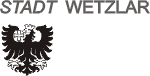 Bewerbung bitte ausfüllen und zurücksenden an:				oder per E-Mail an folgende Ansprechpartner:Magistrat der Stadt Wetzlar					Herr Hammer, Tel. 06441/99-6117Amt für Stadtentwicklung					E-Mail: winfried.hammer@wetzlar.deErnst-Leitz-Straße 30								Frau Rau, Tel. 06441/99-611835578 Wetzlar							E-Mail: petra.rau@wetzlar.deBewerbung um ein städtisches Wohnbaugrundstückfür	 zukünftiges Baugebiet "Schattenlänge" im Stadtteil Münchholzhausen, 	 zukünftiges Baugebiet „Blankenfeld II“ in der Kernstadt Wetzlar"	 zukünftiges Baugebiet „Rothenberg“ im Stadtteil GarbenheimAntragsteller/in:Name, Vorname:	__________________________________________________Geburtsdatum:	________________Staatsangehörigkeit:__________________PLZ, Wohnort:	______________________________________seit:_________Straße, Haus-Nr.	__________________________________________________Arbeitsstätte in:	______________________________________seit:_________Ausgeübter Beruf:	__________________________________________________Partner/in:Name, Vorname:	__________________________________________________Geburtsdatum:	________________Staatsangehörigkeit:__________________PLZ, Wohnort	______________________________________seit:_________Straße, Haus-Nr.	__________________________________________________Arbeitsstätte in:	______________________________________seit:_________Ausgeübter Beruf:	__________________________________________________Familienstand:         ledig     verheiratet, seit: __________      alleinerziehendKinder: unter 18 Jahren bzw. noch in Ausbildung:Name, Vorname                                                             Geburtsdatum  ______________________________________    _________________________________________________________________    _________________________________________________________________    _________________________________________________________________    ___________________________Angaben zu vorhandenem GrundbesitzIch/wir bin/sind bereits Eigentümer oder Teileigentümer  eines Wohngebäudes einer Eigentumswohnung eines BaugrundstückesWenn Teileigentum besteht: Zu wieviel Anteilen?  __________________Schwerbehinderung In unserer Ehe/Lebensgemeinschaft liegt eine Schwerbehinderung von mindestens     50 % MdE vor.     Wenn ja: Bitte Kopie des Schwerbehindertenausweises beifügen.EinkommensnachweisFür Begünstigte, deren Bruttojahreseinkommen unterhalb bestimmter Einkommens-grenzen liegt, kann bei Vorliegen bestimmter Voraussetzungen eine Ermäßigung auf den für das jeweilige Baugebiet geltenden Bodenwert (Rohbauland ohne Erschließungskosten) in Aussicht gestellt werden. Zur Ermittlung des Grundstückskaufpreises wird daher zu gegebener Zeit ein Einkommensnachweis benötigt.Telefon: tagsüber erreichbar unter Tel. Nr.  ______________________________E-Mail-Adresse:_____________________________________________Weitere Angaben/Bemerkungen:___________________________                ________________________Ort, Datum                                                     Unterschrift/en   wird von der Liegenschaftsverwaltung ausgefüllt:   Eingang:________________________________   Eingangsbestätigung:______________________   Vermerk:________________________________Form: November 2017  